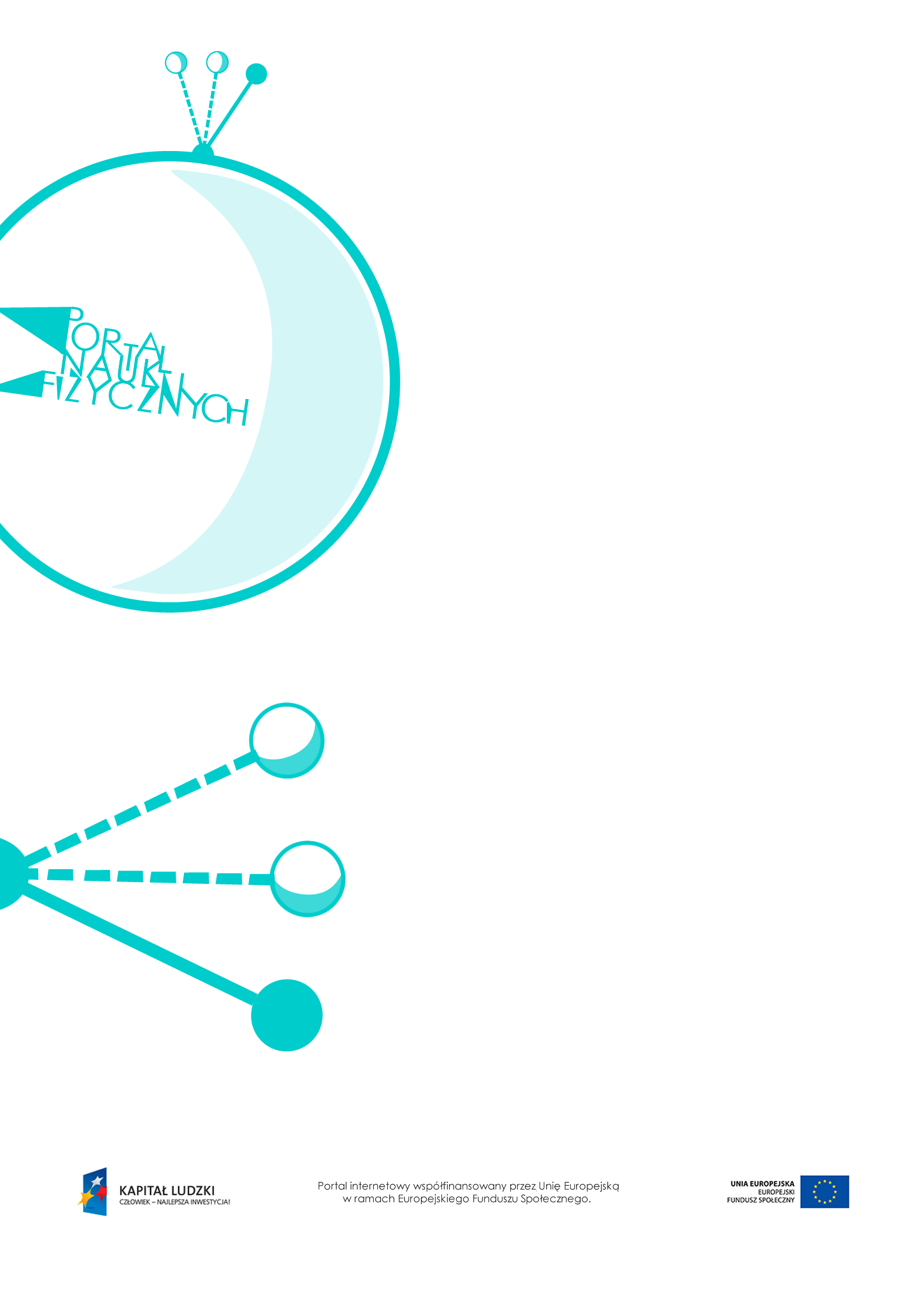 Czym zajmuje się fizykaCzym zajmuje się fizyka – scenariusz lekcjiCzas: 45 minutCele ogólneWyjaśnienie, czym zajmuje się fizyka i jakie są związki fizyki z innymi naukami przyrodniczymi oraz matematyką.Wyjaśnienie, że w fizyce, jak w każdej nauce, stosuje się pewien zestaw pojęć (wprowadzenie i intuicyjne sformułowanie pojęć: zjawiska fizycznego, prawa fizycznego, ciała fizycznego, substancji).Omówienie roli eksperymentu i obserwacji w fizyce jako niezbędnych narzędzi w formułowaniu praw fizycznych, oparte na prostych przykładach.Podanie przykładów praw i zjawisk fizycznych w otaczającym świecie oraz ich zastosowań w życiu codziennym. Cele szczegółowe – uczeń:wyjaśnia, że fizyka jest nauką przyrodniczą, wyjaśnia, czym fizyka różni się od pozostałych nauk przyrodniczych i co ma z nimi wspólnego,rozróżnia pojęcia ciała fizycznego i substancji,wyjaśnia, jakie procesy nazywamy zjawiskami fizycznymi,podaje przykłady zjawisk fizycznych,wyjaśnia znaczenie pojęć „eksperyment” i „obserwacja”,wyjaśnia, dlaczego eksperymenty i obserwacje są ważne dla fizyka,podaje proste przykłady praw fizycznych,podaje przykłady zastosowania praw i zjawisk fizycznych w życiu codziennym.Metody:burza mózgów,dyskusja,pogadanka,praca z tekstem.Formy pracy:praca zbiorowa (z całą klasą),praca w grupach,praca indywidualna.Środki dydaktyczne:tekst „Czym zajmuje się fizyka”,plansza „Ciało fizyczne a substancja”,pokaz slajdów „Zjawiska fizyczne”,zadanie interaktywne „Ciała fizyczne, substancje, zjawiska fizyczne”,plansza „Pytania sprawdzające”.Przebieg lekcjiPytania sprawdzająceWyjaśnij, czym zajmuje się fizyka.Wymień przykłady ciał fizycznych i substancji, z których są one zbudowane.Wyjaśnij znaczenie pojęcia „hipoteza”.Czynności nauczyciela i uczniówUwagi, wykorzystanie środków dydaktycznychPodanie tematu lekcji i rozmowa: Czym – zdaniem uczniów – zajmuje się fizyka.Warto odwołać się do wiedzy uczniów wyniesionej z lekcji przyrody w szkole podstawowej. Można zastosować metodę burzy mózgów; uczniowie będą podawać odpowiedź na pytanie ,,Czym zajmuje się fizyka” z krótkim uzasadnieniem.Dyskusja nad odpowiedziami uczniów, wykorzystanie tekstu „Czym zajmuje się fizyka”. Precyzyjne wyjaśnienie przez nauczyciela, czym fizyka różni się od innych nauk przyrodniczych.Wprowadzenie podstawowych pojęć fizycznych (ciało fizyczne, substancja, wielkość fizyczna, doświadczenie, obserwacja) oraz ich omówienie na przykładach z życia codziennego.Uczniowie nie muszą znać dokładnych definicji tych pojęć, ale powinni wiedzieć, co one znaczą i w jakich sytuacjach będą używane na lekcjach fizyki.Należy podawać jak najwięcej przykładówz życia codziennego ilustrujących każde pojęcie.Wskazanie przykładów ciał fizycznychi substancji, z jakich są one wykonane. Wyświetlenie planszy „Ciało fizycznea substancja”.Odwołanie się do przykładów zjawisk fizycznych, które uczniowie poznali na lekcjach przyrody. Wyświetlenie pokazu slajdów „Zjawiska fizyczne”.Dyskusja o różnicach między obserwacją a doświadczeniem oraz o celu wykonywania doświadczeń i prowadzenia obserwacji.Nauczyciel wyjaśnia różnicę między doświadczeniem a obserwacją – na prostych przykładach. Prosi uczniów o podanie innych przykładów doświadczeń i obserwacji. Warto wyjaśnić, że nie zawsze można przeprowadzić eksperyment ilustrujący obserwowane zjawisko fizyczne w warunkach laboratoryjnych; czasem trzeba się posłużyć obserwacją (np. obserwacja kosmosu). Nauczyciel wyjaśnia uczniom, że fizycy przeprowadzają doświadczenia, aby sprawdzić sformułowaną hipotezę odnośnie do słuszności prawa fizycznego (na prostych przykładach). Wyjaśnia także, czym jest prawo fizyczne, odwołując się do znanych doświadczeń i praw.Warto podkreślić, że ścisłe formułowanie praw fizycznych wymaga posługiwania się językiem matematyki.Dyskusja o zastosowaniach poznanych prawi zjawisk fizycznych.Warto zastosować metodę burzy mózgów (nauczyciel może na bieżąco śledzić pracę uczniów i ukierunkowywać dyskusję). Można także zastosować pracę w grupach; wtedy warto wcześniej przygotować zestawy praw dla poszczególnych grup, sformułowanych jakościowo i bardzo intuicyjnie, oraz zestawienia zjawisk fizycznych z codziennego życia.Podsumowanie i zakończenie lekcji.Sprawdzenie wiedzy dotyczącej rozumienia pojęć: ciała fizycznego, substancji, zjawiska fizycznego. Wyświetlenie zadania interaktywnego „Ciała fizyczne, substancje, zjawiska fizyczne” podsumowującego wiadomości zdobyte na lekcji, stanowiącego dodatkowe ćwiczenie dla uczniów.Zadanie pytań podsumowujących wiadomości zdobyte na lekcji – „Pytania sprawdzające”.